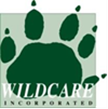 ACTIVITY – HANDLING WILDLIFE (Reptiles – including snakes)INHERENT RISKSBites non-venomous, bites venomous, infectionINHERENT RISKSBites non-venomous, bites venomous, infectionLEGAL REQUIREMENTS (INCLUDING AUSTRALIAN STANDARDS)LEGAL REQUIREMENTS (INCLUDING AUSTRALIAN STANDARDS)ADDITIONAL SAFETY REQUIREMENTS/MEASURESAll snake handlers must have completed an approved snake handling course.Snake handlers must have received training on snake bite first aid from an approved training provider. Snake handlers must always be accompanied by another person who is trained in snake bite first aid. Undertake basic hygiene measures after handling wildlife.Emergency services contact (phone, radio, satellite phone) must be available.Protective gloves and glasses to be worn at all times, and other safety clothing as appropriate to the species being handled.All open wounds or cuts to be protected from contact with animal.ADDITIONAL SAFETY REQUIREMENTS/MEASURESAll snake handlers must have completed an approved snake handling course.Snake handlers must have received training on snake bite first aid from an approved training provider. Snake handlers must always be accompanied by another person who is trained in snake bite first aid. Undertake basic hygiene measures after handling wildlife.Emergency services contact (phone, radio, satellite phone) must be available.Protective gloves and glasses to be worn at all times, and other safety clothing as appropriate to the species being handled.All open wounds or cuts to be protected from contact with animal.EQUIPMENT REQUIREMENTSProtective gloves and glasses, and other protective clothing as appropriate First Aid Kit must be on site and include Envenomation Pack.EQUIPMENT REQUIREMENTSProtective gloves and glasses, and other protective clothing as appropriate First Aid Kit must be on site and include Envenomation Pack.PRE-REQUISITESMedical Disclosure Form Snakes - Snake handlers courseOther reptiles – experience or have undertaken training and/or a safety and handling techniques briefingPRE-REQUISITESMedical Disclosure Form Snakes - Snake handlers courseOther reptiles – experience or have undertaken training and/or a safety and handling techniques briefingBRIEFING REQUIREMENTSList safety topics that will be covered in a pre-project briefing to staff and/or volunteersSafety and handling techniques (for non-venomous reptiles) Emergency services contact procedure.BRIEFING REQUIREMENTSList safety topics that will be covered in a pre-project briefing to staff and/or volunteersSafety and handling techniques (for non-venomous reptiles) Emergency services contact procedure.ADDITIONAL PROJECT-SPECIFIC SAFETY PROCESSES/REQUIREMENTSList any additional safety measure you will be implementing specific to your projectADDITIONAL PROJECT-SPECIFIC SAFETY PROCESSES/REQUIREMENTSList any additional safety measure you will be implementing specific to your projectRISK ASSESSMENT AND RATINGLIKELIHOOD	CONSEQUENCE	RATINGRISK ASSESSMENT AND RATINGLIKELIHOOD	CONSEQUENCE	RATING